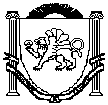 АДМИНИСТРАЦИЯВасильевского сельского поселенияБелогорского районаРеспублики КрымПОСТАНОВЛЕНИЕ27.02.2020г.				с. Васильевка				№35	Об утверждении форм заявок на обустройство мест (площадок) накопления твердых коммунальных отходов на территории Васильевского сельского поселения и включения их в реестр мест (площадок) накопления твердых коммунальных отходов на территории Васильевского сельского поселения В соответствии со ст. 16 Федерального закона от 6 октября 2003 года № 131-ФЗ «Об общих принципах организации местного самоуправления в Российской Федерации», ст. 8 Федерального закона от 24 июня 1998 года № 89-ФЗ «Об отходах производства и потребления», постановлением Правительства Российской Федерации от 31 августа 2018 года № 1039 «Об утверждении Правил обустройства мест (площадок) накопления твердых коммунальных отходов и ведения их реестра», руководствуясь Уставом муниципального образования Васильевское сельское поселение,ПОСТАНОВЛЯЕТ:Утвердить форму заявки о согласовании создания места (площадки) накопления твердых коммунальных отходов на территории Васильевского сельского поселения, подаваемой лицами (заявителями) в Администрацию Васильевского сельского поселения (далее – Уполномоченный орган) в случае, если в соответствии с законодательством Российской Федерации обязанность по созданию места (площадки) накопления твердых коммунальных отходов лежит на таких лицах, согласно приложению № 1 к настоящему постановлению. Утвердить форму заявки о включении сведений о месте (площадке) накопления твердых коммунальных отходов в реестр мест (площадок) накопления твердых коммунальных отходов на территории Васильевского сельского поселения, подаваемой заявителями в Уполномоченный орган, согласно приложению № 2 к настоящему постановлению.Настоящее постановление вступает в законную силу с момента подписания и подлежит официальному опубликованию (обнародованию). Контроль за исполнением настоящего постановления оставляю за собой. Глава администрации  Васильевского сельского поселения                           В.Д. ФрангопуловПриложение №1 УТВЕРЖДЕНА постановлением Васильевского сельского поселения от 27.02.2020г. № 35Администрации  ______________________________________________________________ от ______________________________________________________________ ЗАЯВКА о согласовании создания места (площадки) накопления твердых коммунальных отходов на территории муниципального образования__________________ Прошу согласовать создание места (площадки) накопления твердых коммунальных отходов на территории __________________: 1. Данные о предполагаемом нахождении места (площадки) накопления ТКО: 1.1. Адрес:________________________________________________________________ 1.2. Географические координаты:_____________________________________________ 2. Данные о технических характеристиках предполагаемого места (площадки) накопления ТКО: 2.1. покрытие:_____________________________________________________________ 2.2. площадь:______________________________________________________________ 2.3. количество планируемых к размещению контейнеров и бункеров с указанием их объема:___________________________________________________________________ 3. Данные о собственнике планируемого места (площадки) накопления ТКО: 3.1. для ЮЛ: полное наименование:______________________________________________________ ОГРН записи в ЕГРЮЛ:_____________________________________________________ фактический адрес:_________________________________________________________ 3.2. для ИП: Ф.И.О.:___________________________________________________________________ ОГРН записи в ЕГРИП:_____________________________________________________ адрес регистрации по месту жительства:_______________________________________ 3.3. для ФЛ: Ф.И.О.:___________________________________________________________________ серия, номер и дата выдачи паспорта или иного документа, удостоверяющего личность:_________________________________________________________________ адрес регистрации по месту жительства:_______________________________________ контактные данные:________________________________________________________ Данные о предполагаемых источниках образования ТКО, которые планируются к складированию в месте (на площадке) накопления ТКО: 4.1. сведения об одном или нескольких объектах капитального строительства, территории (части территории) поселения, при осуществлении деятельности на которых у физических и юридических лиц образуются ТКО, планируемые к складированию в соответствующем месте (на площадке) накопления ТКО:___________________________________________________________________________________________________________________________________________________________________________________________________________________________________________________________________________________________________ К заявке прилагается: 1. Схема размещения места (площадки) накопления ТКО на карте масштаба 1:2000. Заявитель:  «___» ___________ 20__ года       ____________________/     __________/                                                                       Ф.И.О. 	 	 	подпись 	 	М.П. Приложение № 2 УТВЕРЖДЕНА постановлением Васильевского сельского поселения от 27.02.2020г. № 35Администрации _______________ _____________________________ ____________________________ от __________________________________________________________ ЗАЯВКАна включение сведений о месте (площадке) накопления твердых коммунальных отходов в реестр мест (площадок) накопления твердых коммунальных отходов на территории Васильевского сельского поселения Прошу включить в сведения о месте (площадке) накопления твердых коммунальных отходов в реестр мест (площадок) накопления твердых коммунальных отходов на территории Васильевского сельского поселения место (площадку) накопления твѐрдых коммунальных отходов. К заявке прилагается: 1. Схема размещения места (площадки) накопления ТКО на карте масштаба 1:2000. Заявитель:  «___» ___________ 20__ года       ____________________/     __________/                                                                       Ф.И.О. 	 	 	подпись  	М.П. № п/ п Данные о нахождении места (площадки) накопления ТКО Данные о нахождении места (площадки) накопления ТКО Данные о технических характеристиках места (площадки) накопления ТКО Данные о технических характеристиках места (площадки) накопления ТКО Данные о технических характеристиках места (площадки) накопления ТКО Данные о технических характеристиках места (площадки) накопления ТКО Данные о собственни ке места (площадки) накопления ТКО Данные об источниках образован ия ТКО № п/ п Адре с Географическ ие координаты Покрыт ие Площа дь Количество контейнер ов (бункеров), факт/план** Объем контейнер ов (1 ед.) Данные о собственни ке места (площадки) накопления ТКО Данные об источниках образован ия ТКО 1 2 3 4 5 6 7 8 9 1. 